Решение № 76 от 02 сентября 2016 г. О предоставлении ежегодного отпуска главе муниципального округа Головинский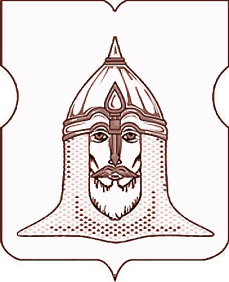 СОВЕТ ДЕПУТАТОВМУНИЦИПАЛЬНОГО ОКРУГА ГОЛОВИНСКИЙРЕШЕНИЕ 02 сентября 2016 года № 76О предоставлении ежегодного отпуска главе муниципального округа Головинский            Согласно статьям114 и 125Трудового кодекса Российской Федерации, пункту 1 части 1 статьи 14 Закона города Москвы от 25 ноября 2009 года № 9 «О гарантиях осуществления полномочий лиц, замещающих муниципальные должности в городе Москве», в силу части 7 статьи 14, статьи 15.1 Устава муниципального округа Головинский, с учетом решения Совета депутатов муниципального округа Головинский от 30 июня 2015 года № 67 «Об избрании заместителя Председателя Совета депутатов муниципального округа Головинский», на основании заявления главы муниципального округа Головинский Архипцовой Надежды Васильевны о предоставлении ей ежегодного оплачиваемого отпуска,Советом депутатов принято решение1.        Предоставить главе муниципального округа Головинский Архипцовой Надежде Васильевне ежегодный оплачиваемый отпуск с 02 сентября по 19 сентября   2016 года.
2.        Возложить исполнение обязанностей главы муниципального округа Головинский на заместителя Председателя Совета депутатов муниципального округа Головинский депутата Мемухину Валентину Григорьевну.
3.        Администрации муниципального округа Головинский разместить настоящее решение на официальном сайте органов местного самоуправления муниципального округа Головинский www.nashe-golovino.ru.
4.        Настоящее решение вступает в силу со дня его принятия.
5.        Контроль исполнения настоящего решения возложить на главу муниципального округа Головинский  Архипцову Н.В.и председателя Регламентной комиссии - депутата Сердцева А.И.Глава муниципального округа Головинский                                                Н.В. Архипцова